УКРАЇНА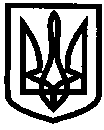 УПРАВЛІННЯ ОСВІТИІЗЮМСЬКОЇ МІСЬКОЇ РАДИ  ХАРКІВСЬКОЇ ОБЛАСТІНАКАЗ21.01.2021										№ 22Про організацію науково-методичної роботи з педагогічними працівниками закладів освіти Ізюмської міської територіальної громади у 2021 роціВідповідно до законів України «Про освіту», « Про дошкільну освіту», «Про повну загальну середню освіту», «Про позашкільну освіту», Положення про відділ науково-методичного та інформаційного забезпечення управління освіти Ізюмської міської ради Харківської області, з метою здійснення супроводу науково-методичної діяльності в закладах освіти Ізюмської міської територіальної громади, упровадження інноваційних підходів до організації методичної роботи на засадах диференційованого, особистісно орієнтованого підходів із урахуванням принципів практичної й адресної спрямованості, керуючись пп. 3.6.18 - 3.6.20, 5.2.1, 5.2.4 Положення про управління освіти Ізюмської міської ради Харківської областіНАКАЗУЮ:У 2021 році продовжити роботу за науково-методичною темою «Формування професійної мобільності педагогічних працівників в умовах упровадження Базового компонента дошкільної освіти та Державних стандартів початкової, базової, повної загальної середньої освіти».2. Спрямувати діяльність на вирішення завдань методичної роботи:- організація діяльності, посилення ролі територіальних методичних об'єднань (ТМО), методичних об'єднань (студій) закладів освіти, урізноманітнення форм їх роботи;- використання активних та інтерактивних форм методичної роботи, залучення кожного педагогічного працівника до участі в них;- впровадження кластерного підходу в організації методичної роботи;- підготовка педагогічних працівників до організації освітнього процесу з використанням технологій дистанційного навчання, змішаного навчання; опанування змісту нових державних стандартів; формування інклюзивного освітнього середовища;- удосконалення діяльності щодо складання перспективних планів підвищення кваліфікації педагогічних працівників;- ведення аналітичної, інформаційно-консультативної діяльності, спрямованої на задоволення професійних потреб, інтересів педагогічних працівників у професійному розвитку; -  підготовка до ЗНО випускників закладів загальної середньої освіти на основі принципу індивідуалізації навчання;- організація ефективної превентивної виховної діяльності (формування основ правової поведінки, здорового способу життя), національно-патріотичного виховання учнів та вихованців;- посилення взаємодії педагогічних працівників та фахівців психологічної служби закладів освіти для подолання негативних психологічних явищ в освітньому середовищі;- оновлення змісту діяльності щодо забезпечення принципу наступності між дошкільною та початковою ланками освіти в умовах реформування освітньої галузі.      Протягом 2021 року3. Затвердити структурну організацію методичної роботи відділу науково-методичного та інформаційного забезпечення управління освіти Ізюмської міської ради Харківської області (додаток 1).4. Відділу науково-методичного та інформаційного забезпечення управління освіти Ізюмської міської ради Харківської області (Золотарьова Н.М.):4.1. Організувати проведення індивідуальних та колективних форм методичної роботи з педагогічними працівниками Ізюмської міської територіальної громади.									За окремим  планом4.2. Організувати роботу щодо виявлення, вивчення, узагальнення та впровадження ефективного педагогічного досвіду.								Протягом 2021 року4.3. Організувати роботу з обдарованими учнями.								Протягом 2021 року4.4. Забезпечити організацію атестації педагогічних працівників закладів освіти Ізюмської міської територіальної громади, проходження курсів підвищення кваліфікації. За окремим планом4.5. Забезпечити організаційно-методичний супровід всеукраїнських, регіональних, місцевих та внутрішніх (заклад освіти) моніторингових досліджень.      Протягом 2021 року5. Затвердити Положення про територіальне методичне об’єднання педагогічних працівників закладів освіти Ізюмської міської територіальної громади (додаток 2).6.	Організувати роботу територіальних методичних об’єднань з періодичністю засідань не менше 3 разів на рік і затвердити керівниками:вчителів 1-х класів Калашник Ірину Вікторівну (Ізюмська гімназія № 3 Ізюмської міської ради Харківської області); 2-х класів Сніжко Олену Миколаївну (Ізюмська загальноосвітня школа І-ІІІ ступенів № 12 Ізюмської міської ради Харківської області);вчителів 3-х класів Супрун Марину Андріївну (Ізюмська загальноосвітня школа І-ІІІ ступенів № 4 Ізюмської міської ради Харківської області);вчителів 4-х класів Зміївську Віту Леонідівну (Ізюмська загальноосвітня школа І-ІІІ ступенів № 6 Ізюмської міської ради Харківської області);вчителів української мови і літератури – Ворушило Ларису Володимирівну (Ізюмська загальноосвітня школа І-ІІІ ступенів № 4 Ізюмської міської ради Харківської області);вчителів російської мови і літератури (інтегрований курс), зарубіжної літератури – Данілову Світлану Григорівну (Ізюмська загальноосвітня школа І-ІІІ ступенів № 4 Ізюмської міської ради Харківської області);вчителів математики – Макаренко Юлію Олександрівну (Ізюмська загальноосвітня школа І-ІІІ ступенів № 6 Ізюмської міської ради Харківської області);вчителів історії, правознавства, громадянської освіти – Скрипник Марину Сергіївну (Ізюмська загальноосвітня школа І-ІІІ ступенів. № 4 Ізюмської міської ради Харківської області);вчителів географії – Луговець Олену Олександрівну (Ізюмська загальноосвітня школа І-ІІІ ступенів № 12 Ізюмської міської ради Харківської області);вчителів біології, екології – Ткаченко Ірину Олексіївну (Ізюмська загальноосвітня школа І-ІІІ ступенів. № 6 Ізюмської міської ради Харківської області);вчителів фізики, астрономії – Скрипник Ольгу Володимирівну (Ізюмська гімназія № 1 Ізюмської міської ради Харківської області);вчителів хімії – Волковой Олену Василівну (Ізюмська гімназія № 1 Ізюмської міської ради Харківської області);вчителів інформатики – Веприцького Олександра Володимировича Ізюмська загальноосвітня школа І-ІІІ ступенів № 6 Ізюмської міської ради Харківської області);вчителів англійської мови – Шаменко Людмилу Олексіївну (Ізюмська загальноосвітня школа І-ІІІ ступенів. № 12 Ізюмської міської ради Харківської області);вчителів німецької мови – Манерко Людмилу Євгеніївну (Ізюмська загальноосвітня школа І-ІІІ ступенів № 6 Ізюмської міської ради Харківської області);вчителів фізичної культури – Ткачук Олену Сергіївну (Ізюмська гімназія № 3 Ізюмської міської ради Харківської області);вчителів предметів художньо-естетичного циклу – Шаповала Геннадія Миколайовича (Ізюмська загальноосвітня школа І-ІІІ ступенів № 5 Ізюмської міської ради Харківської області);вчителів трудового навчання – Логвін Тетяну Василівну (Ізюмська гімназія № 1 Ізюмської міської ради Харківської області); Шевченка Ігоря Казимировича (Ізюмська загальноосвітня школа І-ІІІ ступенів № 6 Ізюмської міської ради Харківської області);вчителів предмета «Основи здоров’я» – Кравченко Валентину Іванівну  (Ізюмська загальноосвітня школа І-ІІІ ступенів №11 Ізюмської міської ради Харківської області);вчителів предмета «Захист України» – Бережного Анатолія Івановича (Ізюмська загальноосвітня школа І-ІІІ ступенів № 4 Ізюмської міської ради Харківської області);працівників психологічної служби – Трухман Олену Володимирівну (Ізюмська загальноосвітня школа І-ІІІ ступенів № 5 Ізюмської міської ради Харківської області); Гончар Олену Станіславівну (Ізюмський дошкільний навчальний заклад (ясла-садок) № 4 комбінованого типу Ізюмської міської ради Харківської області);  шкільних бібліотекарів – Жернову Вікторію Сергіївну (Ізюмська гімназія № 1 Ізюмської міської ради Харківської області);вчителів-логопедів, вчителів-дефектологів, вихователів логопедичних груп – Світонь Наталію Олександрівну (Ізюмський дошкільний навчальний заклад (ясла-садок) № 2 комбінованого типу Ізюмської міської ради Харківської області);вихователів груп раннього віку – Чорноріз Ірину Анатоліївну (Ізюмський заклад дошкільної освіти (ясла-садок) № 9 Ізюмської міської ради Харківської області);вихователів II молодших груп – Слабоспицьку Олену Миколаївну (Ізюмський дошкільний навчальний заклад (ясла-садок) № 14 Ізюмської міської ради Харківської області);вихователів середніх вікових груп – Каширіну Ольгу Анатоліївну (Ізюмський дошкільний навчальний заклад (ясла-садок) № 12 Ізюмської міської ради Харківської області); вихователів старших вікових груп – Забашту Оксану Олександрівну (Ізюмський дошкільний навчальний заклад (ясла-садок) № 16 Ізюмської міської ради Харківської області);- музичних керівників – Колісник Ірину Станіславівну (Ізюмський заклад дошкільної освіти (ясла-садок) № 9 Ізюмської міської ради Харківської області);- сестер медичних старших та сестер медичних з дієтичного харчування закладів дошкільної освіти – Онищенко Яну Олександрівну (Ізюмський дошкільний навчальний заклад (ясла-садок) № 4 комбінованого типу Ізюмської міської ради Харківської області);- сестер медичних та сестер медичних з дієтичного харчування закладів загальної середньої освіти – Сомову Олену Анатоліївну (Ізюмська загальноосвітня школа І-ІІІ ступенів № 6 Ізюмської міської ради Харківської області)- асистентів вихователів в інклюзивних групах – Літвіненко Марину Валентинівну (Ізюмський дошкільний навчальний заклад (ясла-садок) № 4 комбінованого типу Ізюмської міської ради Харківської області);- асистентів вчителів в інклюзивних класах – Івахненко Ольгу Іванівну, (Ізюмська загальноосвітня школа І-ІІІ ступенів № 10 Ізюмської міської ради Харківської області);- інструкторів з фізкультури закладів дошкільної освіти – Арсланову Наталію Миколаївну (Ізюмський заклад дошкільної освіти (ясла-садок) № 9 Ізюмської міської ради Харківської області).       Протягом 2021 року7. Керівникам територіальних методичних об’єднань:7.1. Організувати діяльність територіальних методичних об’єднань  відповідно до Положення про територіальне методичне об’єднання педагогічних працівників закладів освіти Ізюмської міської територіальної громади.       Протягом 2021 року7.2. Забезпечити планування діяльності територіальних методичних об’єднань відповідно до потреб і запитів, рівня педагогічної майстерності працівників.        Червень 2021 року7.3. Урізноманітнювати форми проведення засідань методичних об’єднань, активніше залучати педагогічних працівників до формування методичних рекомендацій з досвіду роботи, особливу увагу приділити формуванню дієвого корпусу учителів-методистів, підвищенню їх статусу та ролі в системі методичної роботи.       Протягом 2021 року8.	Організувати роботу «Школи молодого педагога» з періодичністю засідань не менше 4 разів на рік, керівник – Крикун Олена Вікторівна, головний спеціаліст відділу науково-методичного та інформаційного забезпечення управління освіти Ізюмської міської ради Харківської області.9.	Організувати роботу практичних семінарів:директорів закладів загальної середньої освіти – начальник відділу науково-методичного та інформаційного забезпечення управління освіти Ізюмської міської ради Харківської області Золотарьова Н.М.;заступників директорів з навчально-виховної роботи – начальник відділу науково-методичного та інформаційного забезпечення управління освіти Ізюмської міської ради Харківської області Золотарьова Н.М.;заступників директорів з навчально-виховної роботи (виховної) – головний спеціаліст відділу науково-методичного та інформаційного забезпечення управління освіти Ізюмської міської ради Харківської області Погоріла Т.В.;керівників закладів дошкільної освіти – начальник відділу змісту та якості освіти управління освіти Ізюмської міської ради Харківської області Васько Н.О., головний спеціаліст відділу науково-методичного та інформаційного забезпечення управління освіти Ізюмської міської ради Харківської області Агішева С.Р.10.	Продовжити роботу закладів дошкільної та загальної середньої освіти з питань:- організація методичної роботи з педагогічними працівниками (Ізюмська загальноосвітня школа І-ІІІ ступенів № 11 Ізюмської міської ради Харківської області, Ізюмський дошкільний навчальний заклад (ясла-садок) № 2 комбінованого типу Ізюмської міської ради Харківської області);- управлінська діяльність адміністрації з питань організації освітнього процесу (Ізюмська гімназія № 1 Ізюмської міської ради Харківської області, Ізюмський дошкільний навчальний заклад (ясла-садок) № 16 Ізюмської міської ради Харківської області);- впровадження елементів STEM-освіти – нові підходи до організації освітнього процесу в умовах Нової української школи (Ізюмська гімназія № 3 Ізюмської міської ради Харківської області);- організація роботи з питань модульно-розвивальної системи навчання в умовах реформування освіти (Ізюмська загальноосвітня школа І-ІІІ ступенів № 6 Ізюмської міської ради Харківської області);- організація партнерської взаємодії із сім’єю (родинного виховання) (Левківська загальноосвітня школа І-ІІІ ступенів Ізюмської міської ради, Ізюмська загальноосвітня школа І-ІІІ ступенів № 5 Ізюмської міської ради Харківської області, Ізюмський дошкільний навчальний заклад (ясла-садок) № 6 Ізюмської міської ради Харківської області); - організація роботи учнівського самоврядування (Ізюмська загальноосвітня школа І-ІІІ ступенів № 5 Ізюмської міської ради Харківської області);- організація роботи з питань національно-патріотичного виховання учнів (Ізюмська загальноосвітня школа І-ІІІ ступенів № 4 Ізюмської міської ради Харківської області, КЗ «Кам’янський ліцей Ізюмської міської ради Харківської області, Ізюмський дошкільний навчальний заклад (ясла-садок) № 12 міської ради Харківської області); - виховання здорового способу життя та здоров’язбережувальних компетентностей (Ізюмська загальноосвітня школа І-ІІІ ступенів № 11 Ізюмської міської ради Харківської області, Ізюмська загальноосвітня школа І-ІІІ ступенів № 2 Ізюмської міської ради Харківської області, Ізюмський заклад дошкільної освіти (ясла-садок) № 13 комбінованого типу Ізюмської міської ради Харківської області);- формування комунікативно-мовленнєвої та математичної компетенції дітей дошкільного віку шляхом упровадження інноваційних методик і технологій (Ізюмський заклад дошкільної освіти (ясла-садок) № 9 Ізюмської міської ради Харківської області);- робота з обдарованими дітьми (Ізюмська гімназія №1 Ізюмської міської ради Харківської області, Ізюмська гімназія № 3 Ізюмської міської ради Харківської області);- організація роботи з дітьми з особливими потребами (інклюзивне навчання) (Ізюмська загальноосвітня школа І-ІІІ ступенів № 10 Ізюмської міської ради Харківської області, Ізюмський дошкільний навчальний заклад (ясла-садок) № 4 комбінованого типу Ізюмської міської ради Харківської області);- моніторинг якості освітнього процесу (Ізюмська загальноосвітня школа І-ІІІ ступенів № 5 Ізюмської міської ради Харківської області, Ізюмська загальноосвітня школа І-ІІІ ступенів № 6 Ізюмської міської ради Харківської області);- організація забезпечення наступності у впровадженні особистісно орієнтованої моделі освіти в дошкільній та початковій ланках (Ізюмська загальноосвітня школа І-ІІІ ступенів № 12 Ізюмської міської ради Харківської області, Ізюмський дошкільний навчальний заклад (ясла-садок) № 14 міської ради Харківської області).- організація роботи з батьками майбутніх першокласників (Ізюмський дошкільний навчальний заклад (ясла-садок) № 10 Ізюмської міської ради Харківської області);- організація роботи з питань охорони праці, безпеки життєдіяльності, цивільного захисту (Ізюмська загальноосвітня школа І-ІІІ ступенів № 4 Ізюмської міської ради Харківської області, Ізюмський дошкільний навчальний заклад (ясла-садок) № 17 Ізюмської міської ради Харківської області).7. Затвердити заклади освіти за напрямами (предметами):- Ізюмська гімназія № 1 Ізюмської міської ради Харківської області – фізика, астрономія, трудове навчання, технології, хімія;- Ізюмська гімназія № 3 Ізюмської міської ради Харківської області – фізична культура, початкові класи;- Ізюмська загальноосвітня школа І-ІІІ ступенів № 4 Ізюмської міської ради Харківської області – українська мова та література, Захист України, початкові класи, історія України, всесвітня історія, правознавство, громадянська освіта, російська мова, зарубіжна література;- Ізюмська загальноосвітня школа І-ІІІ ступенів № 5 Ізюмської міської ради Харківської області – предмети художньо-естетичного циклу;- Ізюмська загальноосвітня школа І-ІІІ ступенів № 6 Ізюмської міської ради Харківської області – трудове навчання, технології, інформатика, початкові класи, іноземна мова (німецька), математика, біологія, екологія;- Ізюмська загальноосвітня школа І-ІІІ ступенів № 10 Ізюмської міської ради Харківської області – інклюзивна освіта;- Ізюмська загальноосвітня школа І-ІІІ ступенів № 11 Ізюмської міської ради Харківської області – основи здоров’я,- Ізюмська загальноосвітня школа І-Ш ступенів № 12 Ізюмської міської ради Харківської області – іноземна мова (англійська), географія, початкові класи.      Протягом 2021 року11. Організувати роботу методичної ради відділу науково-методичного та інформаційного забезпечення управління освіти Ізюмської міської ради Харківської області з періодичністю засідань не менше 2 разів на семестр.Затвердити раду в такому складі:- Золотарьова Наталія Миколаївна – начальник відділу науково-методичного та інформаційного забезпечення управління освіти Ізюмської міської ради Харківської області;- Агішева Світлана Русланівна – головний спеціаліст відділу науково-методичного та інформаційного забезпечення управління освіти Ізюмської міської ради Харківської області.- Денисенко Валентина Олексіївна – головний спеціаліст відділу науково-методичного та інформаційного забезпечення управління освіти Ізюмської міської ради Харківської області;- Погоріла Тетяна Володимирівна – головний спеціаліст відділу науково-методичного та інформаційного забезпечення управління освіти Ізюмської міської ради Харківської області;- Калашников Олег Валентинович – практичний психолог Ізюмської гімназії № 3 Ізюмської міської ради Харківської області;- Яремко Тетяна Сергіївна – директор Ізюмської загальноосвітньої школи І-Ш ступенів № 6 Ізюмської міської ради Харківської області;- Юрчук Дмитро Васильович – заступник директора з навчально-виховної роботи Ізюмської гімназії № 1 Ізюмської міської ради Харківської області;- Курмаз Олена Олександрівна – заступник директора з навчально-виховної роботи Ізюмської загальноосвітньої школи І-Ш ступенів № 11 Ізюмської міської ради Харківської області;- Світонь Наталія Олександрівна – вчитель – логопед Ізюмського дошкільного навчального закладу (ясла-садок) № 2 комбінованого типу Ізюмської міської ради Харківської області, керівник ММО вчителів – логопедів закладів дошкільної освіти;- Степанкіна Олена Олександрівна – завідувач Ізюмського дошкільного навчального закладу (ясла-садок) № 4 комбінованого типу Ізюмської міської ради Харківської області;- Супрун Марина Андріївна – вчитель початкових класів Ізюмської загальноосвітньої школи І-ІІІ ступенів № 4 Ізюмської міської ради Харківської області, керівник ММО вчителів початкових класів (3 клас);- Кондратенко Юлія Юріївна – вчитель математики, інформатики Ізюмської загальноосвітньої школи І-ІІІ ступенів № 10 Ізюмської міської ради Харківської області;- Морока Андрій Сергійович – директор Ізюмського центру дитячої та юнацької творчості Ізюмської міської ради Харківської області.      Протягом 2021 року12. Продовжити роботу за регіональною програмою дослідно-експериментальної роботи за темою «Науково-методичні основи створення моделі наскрізної медіаосвіти в закладах освіти Харківської області на 2019 – 2024 роки» – учасники Ізюмська гімназія № 1 Ізюмської міської ради Харківської області, Ізюмський дошкільний навчальний заклад (ясла-садок) № 14 Ізюмської міської ради Харківської області.Протягом 2021 року13. Продовжили роботу в інноваційному освітньому проєкті всеукраїнського рівня за темою «Становлення і розвиток особистості на ранніх станах онтогенезу» на 2019–2021 роки – учасники педагогічні працівники груп раннього віку Ізюмського закладу дошкільної освіти (ясла-садок) № 13 комбінованого типу Ізюмської міської ради Харківської області.Протягом 2021 року14. Продовжити роботу міської творчої групи вчителів математики закладів загальної середньої освіти Ізюмської міської територіальної громади з теми «Застосування ефективних технологій формування та розвитку математичної компетентності учнів» у складі: Макаренко Юлія Олександрівна, вчитель математики ІЗОШ І-ІІІ ступенів №6; Козир Зоя Іванівна, вчитель математики ІЗОШ І-ІІІ ступенів №4; Гончар Алла Іванівна, вчитель математики Ізюмської гімназії №1; Михальчук Оксана Олександрівна, вчитель математики ІЗОШ І-ІІІ ступенів №11.За окремим планом15. Керівникам закладів освіти Ізюмської міської територіальної громади:15.1. Забезпечити планування методичної діяльності закладу освіти відповідно до структури методичної роботи.										       До 01.09.202115.2. Залучати педагогічні колективи до участі у Всеукраїнських, обласних та міських заходах, конкурсах, фестивалях тощо.Постійно15.3. Забезпечити якісну організацію, змістовність проведення  методичних заходів для педагогічних працівників закладів освіти Ізюмської міської територіальної громади.Протягом 2021 року16. Контроль за виконанням даного наказу покласти на начальника відділу науково-методичного та інформаційного забезпечення управління освіти Ізюмської міської ради Харківської області Золотарьову Н.М.Начальник управління освіти  				О. БЕЗКОРОВАЙНИЙВізи:Юрист  групи з централізованогогосподарського обслуговування закладівта установ освіти управління освіти 			           Л. НАУМЕНКО«_____»________________________ Наталія Золотарьова 0501575678Додаток 1ЗАТВЕРДЖЕНОнаказ управління освітиІзюмської міської ради Харківської  областівід  21.01.2021  № 22Структурна організація методичної роботи відділу науково-методичного та інформаційного забезпечення управління освіти Ізюмської міської ради Харківської областіДодаток 2ЗАТВЕРДЖЕНОНаказ управління освітиІзюмської міської радиХарківської  областівід 21.01.2021 № 22ПОЛОЖЕННЯ ПРО ТЕРИТОРІАЛЬНЕ МЕТОДИЧНЕ ОБ`ЄДНАННЯПЕДАГОГІЧНИХ ПРАЦІВНИКІВ ЗАКЛАДІВ ОСВІТИ ІЗЮМСЬКОЇ МІСЬКОЇ ТЕРИТОРІАЛЬНОЇ ГРОМАДИІ. Загальні положенняТериторіальне методичне об`єднання педагогічних працівників закладів освіти Ізюмської міської територіальної громади (далі – ТМО) є структурним підрозділом внутрішньої системи управління освітнім процесом, який координує методичну, організаційну роботу педагогічних працівників.Метою діяльності ТМО є здійснення навчально-виховної, методичної та позакласної роботи з  одного чи кількох споріднених предметів. Очолює ТМО керівник, який обирається із числа педагогічних працівників з відповідною фаховою освітою і якому за результатами атестації встановлено першу або вищу кваліфікаційну категорію. Кандидатура керівника ТМО затверджується наказом управління освіти.Координацію діяльності ТМО здійснюють начальник та головні  спеціалісти відділу науково-методичного та інформаційного забезпечення управління освіти, які є кураторами  відповідного предмета.Діяльність ТМО здійснюється на основі педагогічного аналізу, планування роботи як на поточний період, так і на перспективу згідно з цим Положенням.ІІ. Основні завдання і зміст методичної роботи ТМО1. Вивчення і реалізація положень нормативно-правових документів з питань освіти, надання відповідних консультацій. 2. Організація науково-дослідницької діяльності.3. Участь у проведенні олімпіад з навчальних предметів, конкурсів-захистів науково-дослідницьких робіт.4. Інформування про стан викладання предметів (проведення занять) і рівня навчальних досягнень здобувачів освіти.5. Проведення методичних заходів, спрямованих на розвиток творчих можливостей педагогічних працівників; виявлення,  вивчення, узагальнення і поширення ефективного педагогічного досвіду.6. Участь в організації і проведенні конкурсів професійної майстерності.7.  Організація практичних семінарів, у т.ч. з відвідуванням уроків (занять).8. Інформування педагогічних працівників про новини фахової та методичної періодики.9. Здійснення навчально-методичного консультування педагогічних працівників.10. Організація підготовки методичних рекомендацій на допомогу педагогічним працівникам з питань підвищення якості освіти.11. Обговорення питань з методики викладання предметів (проведення занять), використання програмового матеріалу тощо.12. Створення умов для  вдосконалення професійного зростання педагогічних працівників. 13. Координація роботи шкільних методичних об`єднань, творчих груп тощо. 14. Залучення педагогів до інноваційної діяльності.15. Апробація та впровадження нових освітніх технологій, проєктів.16. Координація змісту методичної роботи з діяльністю методичних, науково-методичних установ регіону.ІІІ. Методичне об`єднання займається:обговоренням, рецензуванням, опануванням різних матеріалів, підготовлених членами ТМО;аналізом впровадження інноваційної діяльності;прогнозуванням змін та потреб в організаційно-методичному забезпеченні освітньої діяльності за відповідним профілем;-	наданням допомоги в організації дослідницької роботи здобувачів освіти;поданням пропозицій з поліпшення організаційно-методичної роботи в закладах освіти Ізюмської міської територіальної громади;участю в організації різних творчих конкурсів, інтелектуальних марафонів, педагогічних фестивалів тощо;розробкою методичних рекомендацій для ефективного використання нововведень, підвищення якості освітнього процесу.У своїй роботі методичні об`єднання педагогічних працівників підзвітні відділу науково-методичного та інформаційного забезпечення управління освіти Ізюмської міської ради Харківської області.ІV. Методичне об`єднання має право:подавати пропозиції щодо поліпшення організації освітнього процесу в закладах освіти Ізюмської міської територіальної громади (очна, дистанційна або змішана, інші форми навчання, інклюзивне навчання для осіб з особливими освітніми потребами);звертатись за консультаціями з проблем навчання та освітньої діяльності до спеціалістів ВНМІЗ управління освіти та КВНЗ «Харківська академія неперервної освіти»;готувати пропозиції під час проведення атестації педагогічних працівників;пропонувати до публікації матеріали ефективного педагогічного досвіду, накопиченого в рамках методичного об`єднання;організовувати проведення методичних об`єднань за різними формами: засідання, практичні семінари, колоквіуми, конференції тощо, у тому числі за дистанційною формою;ставити питання про заохочення членів ТМО за успіхи в роботі, активну участь в інноваційній діяльності.V. Функціональні обов`язки керівника методичного об`єднання:складає план роботи об`єднання на рік, узгоджує його з членами ТМО та спеціалістом ВНМІЗ управління освіти;забезпечує організацію заходів, спрямованих на професійне зростання педагогічних працівників, зокрема молодих спеціалістів, надає консультації з питань викладання навчальних предметів;спрямовує роботу ТМО на виявлення, вивчення, впровадження та поширення в практику роботи ефективного педагогічного досвіду, новинок навчально-методичної літератури, новітніх освітніх технологій та досягнень сучасної науки;проводить моніторинг діяльності ТМО та складає аналітичний звіт роботи, який є складовою річного плану роботи ТМО;призначає відповідальних за виконання окремих питань;проводить засідання ТМО не менше як 3 рази на рік згідно з планом, визначає форму проведення;надає практичну допомогу педагогічним працівникам у підготовці практичних семінарів, виступів, доповідей, рефератів, методичних розробок тощо;проводить систематичну роботу з вивчення нових програм та підручників з предметів;може брати участь у вивченні стану навчання учнів з відповідного предмета у закладах освіти Ізюмської міської територіальної громади, відвідувати уроки (заняття), які проводять педагогічні працівники, вносити пропозиції щодо організації підвищення навчальних досягнень учнів.VІ. Перелік документів, що відображають діяльність ТМО:Керівник ТМО розробляє та систематично веде свою документацію відповідно до переліку:перспективний план роботи ТМО;план роботи на навчальний рік з аналізом роботи за минулий навчальний рік;протоколи засідань ТМО;списки педагогічних працівників, які входять до складу ТМО (П.І.Б, категорія, звання, педагогічний стаж, рік проходження чергової атестації, методична тема, над якою працює тощо).інші документи за потребою.VІІ. Координація діяльності територіального методичного об`єднання педагогічних працівниківКоординацію діяльності територіального методичного об`єднання педагогічних працівників здійснюють начальник та головні спеціалісти відділу науково-методичного та інформаційного забезпечення управління освіти Ізюмської міської ради Харківської області.